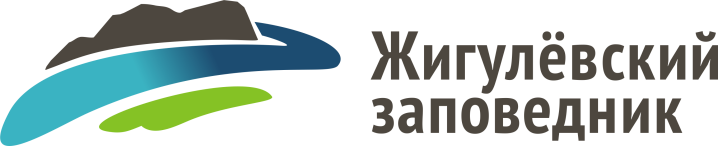 Конкурс "Барсук-почтальон", в рамках межрегионального всероссийского эколого-просветительского проекта «Письма животным».Повстречал барсук«Борис Михалыч» в лесу белочку, а лицо у белочки грустное! Барсук её и спрашивает:- Белочка, ты чего такая грустная?Скучаю я, «Михалыч». Летом на дачу приезжает замечательная девочка Машенька, а сейчас она уехала…,на всю зиму!Вот хоть бы словечко одно написала, весточку прислала, как она там в городе…Тут в разговор вмешалась ворона:-Да как она тебе напишет?! Куда? У тебя же ни адреса, ни почтового ящика нет!!!А барсук и говорит:-Вот мы с тобой ворона и поможем белочке и другим лесным жителям, которые ждут и не дождутся писем от ребят. Будем почтальонами работать! Я буду письма доставлять заповедным лесным жителям, а ты дорогу показывать!-Какая замечательная идея!!! Я согласна!!! Кар-кар!Так барсук выступил в роли почтальона!Цель проекта «Письма животным»:Формирование бережного отношения к природе и окружающему  миру у детей и взрослых, вклад в поддержку и сохранение биоразнообразия, формирование представления о важности роли заповедников и национальных парков в сохранении природы, как «дома» животных. Что нужно сделать: Написать бумажное письмо дикому животному,оформить его, сделать специальный конверт для отправки письма. Подписать кому и от кого. 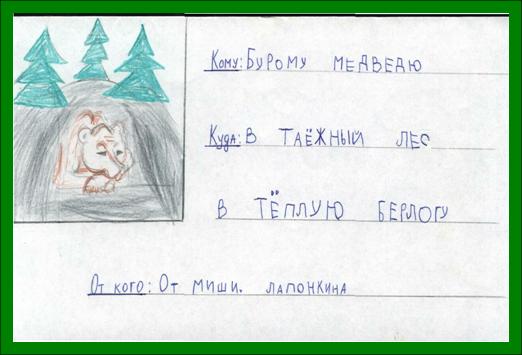 Варианты отправки:-Отправка письма в администрацию заповедника почтой России: изготовленный конверт с письмом отправляется в стандартном конверте на адрес заповедника.445362, Самарская обл., с. Бахилова Поляна, ул. Жигулёвская 1.-Опустить конверт в передвижной почтовый ящик «Лесной почты» (о месте нахождения которого можно узнать на сайте заповедника или по телефону  куратора проекта).Кто пишет письма животным:-Дети дошкольного возраста    - Дети 1-5 классовС участием педагогов или родителей.Каждый ребенок получит ответ на свое письмо от имени того животного, которому он писал!ПОРЯДОК И СРОКИ ПРОВЕДЕНИЯ ПРОЕКТА Устанавливается следующий порядок и сроки проведения проектаПисьма и заявки на участие в проекте принимаются до 28 февраля 2018 года.Заявки на участие присылаются не позднее 15 февраля 2018г. в оргкомитет по электронному адресу Solovei63@mail.ru Письма принимаются по адресу: 445362, Самарская обл., с. Бахилова Поляна, ул. Жигулёвская 1. Все работы должны быть снабжены этикетками с информацией об авторе.На оборотной стороне письма (верхний левый угол):ФИО автора, возраст, населенный пункт, школа (студия), ФИО педагога-куратора, год выполнения работы.Все вопросы, связанные с проведением конкурса писем направлять по электронному адресу Solovei63@mail.ru или по телефону 8-917-114-77-89  Соловьёвой Татьяне Олеговне.ПОРЯДОК РАБОТЫ ЖЮРИ2.1. Итоги конкурса подводятся региональной экспертной комиссией.2.2. Лучшие работы участников будут переданы на заключительные межрегиональные отборочные туры «Письма животным» и по итогам отбора включаются в специальное издание книги «Здравствуй, соболь, как живешь?».2.3. Победители регионального этапа награждаются дипломами и памятными призами от Жигулевского заповедника.